Progetto: 2022-ONL-00305 - Giovani al Centro L.T.M. Learning Training Metaverse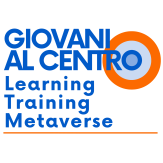 DOMANDA DI ISCRIZIONESpett.le ENAIP NAZIONALE Impresa SocialeIl/La sottoscritt__:  ________________________________________________________________nat__ a: ________________________________ provincia ( __ ) il:  __________________________residente in: ______________ provincia ( _ ),Indirizzo: __________________________ CAP: _____recapito telefonico:  _______________________e-mail: __________________________________nazionalità: ______________________________ codice fiscale: ____________________________CHIEDEdi essere iscritt_ alla Formazione obbligatoria (Formazione digitale e Character Skills). A tal fine, consapevole delle sanzioni penali, nel caso di dichiarazioni non veritiere e falsità 
negli atti, richiamate dall’art.76 D.P.R. 445 del 28/12/2000, DICHIARAdi essere in possesso del titolo di studio: ______________________________________di possedere il seguente livello di competenze informatiche:  nessuno  -  base  -  avanzatoAllega la seguente documentazione:Autodichiarazione possesso requisiti richiesti ai fini del bando “Onlife” e necessari ai fini dell’identificazione del partecipante in quanto “NEET”Documento di Identità (specificare)__________________________________________Codice fiscaleInformativa ai sensi della legge 196/2003 e del GDPR (Regolamento UE 2016/679): i dati sopra riportati sono prescritti dalle disposizioni vigenti ai fini del procedimento per il quale sono richiesti e   verranno utilizzati esclusivamente a tale scopo.Data ____________________	FIRMA   _______________________________________La domanda di iscrizione firmata e completa di tutti gli allegati richiesti può essere consegnata a mano presso Cooperativa sociale on the road -.c.da San Giovanni n. 2
oppure inviata all’email:giovanialcentro@ontheroad.coopPer informazioni e contatti: tel. 0861796666 oppure 3351581374  - 